          Бустерная вакцинация против коронавируса нужна каждые полгодаПо  данным статистики, в Республике Беларусь  наблюдается стабилизация эпидемического процесса по коронавирусной инфекции.  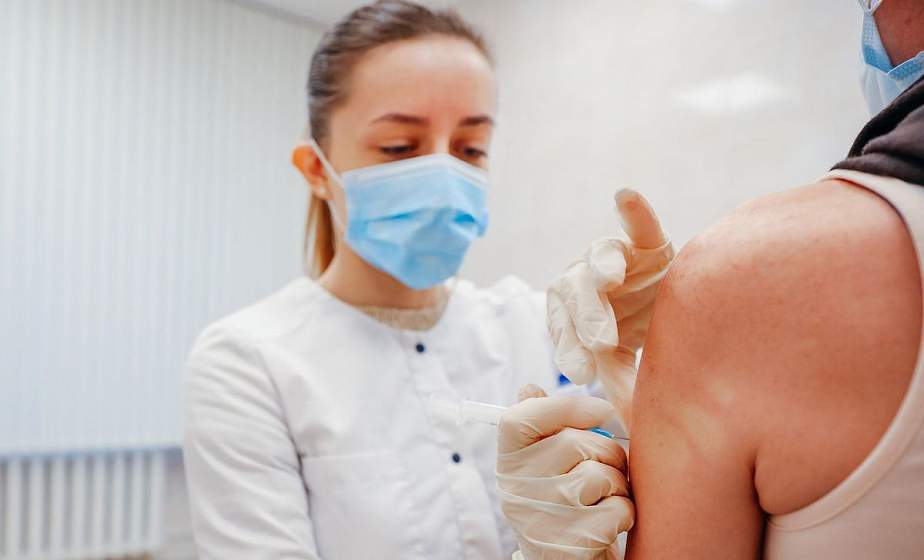 Специалисты напоминают,  не стоит забывать, коронавирус  в настоящее время ослаблен, но не побеждён.  Если не стимулировать наш иммунитет повторными вакцинациями, то болеть можно многократно, а иногда и в тяжёлой форме. Повторная вакцинация помогает уменьшить последствия очередной атаки вируса и усилить защиту от его новых мутаций. Следует знать,  иммунитет после перенесённой  коронавирусной  инфекции   недолговечен, поэтому переболевшим необходимо  так же  вакцинироватьсяС какого возраста можно прививаться от Covid – 19?Бустерная  вакцинация против Covid – 19 проводится  лицам  с 5 лет с использованием  любой вакцины для профилактики Covid – 19, допустимой к использованию с учётом  возраста и показаний, в не зависимости от типа препарата, применяемого для предшествующей вакцинации (основной или бустерной). Кому более всего необходима  бустерная  вакцинация?Такая вакцинация необходима всем ранее привитым лицам, но в первую очередь важна для групп риска – лицам с хроническими заболеваниями, лицам старше 60 лет,  находящимся на гемодиализе, медицинским работникам,  работниках учреждений образования и социального обслуживания. Возможные  аллергические реакции на прививку.При введении любого лекарственного средства, в том числе и после прививки от коронавируса могут возникнуть нежелательные явления – покраснение и  отёк в месте укола, зуд, повышение температуры тела, лёгкое недомогание.  Насколько сильно будут выражены нежелательные реакции, зависит не только от вакцины, но и от  индивидуальных особенностей организма прививаемого. Специалисты утверждают, что современные вакцины являются высокотехнологичными продуктами, к которым применяются самые жесткие требования по контролю их качества и вопросам безопасности.В нашей республике в соответствии с законодательством проводится обязательный контроль качества и безопасности вакцин (каждой партии) не только от коронавирусной инфекции, но и всех поступающих в нашу страну. Оценки показателей эффективности и безопасности применяемых вакцин для профилактики  коронавирусной  инфекции основываются на международном и отечественном опыте применения. Для прохождения бустерной вакцинации необходимо обратиться в поликлинику или детскую консультацию УЗ «Краснопольская центральная районная больница» с понедельника по пятницу с 8.00 до 20.00, в субботу с 8.00 до 14.00. Помните, вакцинация – это единственный надёжный способ защитить себя и своих родных от коронавирусной инфекции. 